COUPON REPONSE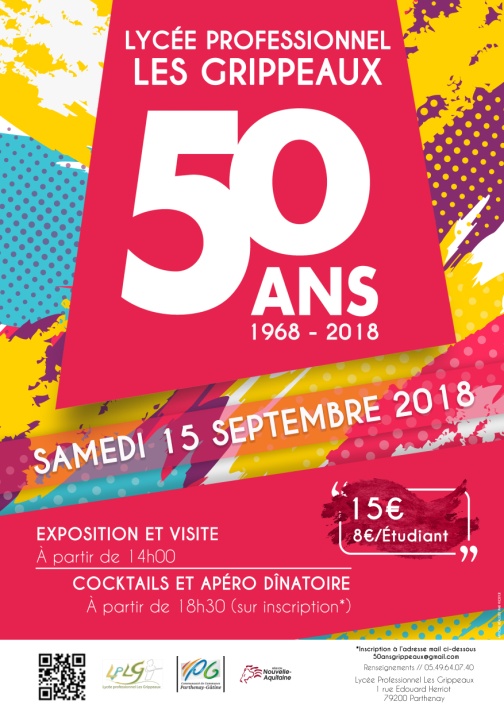 NOM et Prénom de la personne qui réserve : ____________________________Votre adresse :_________________________________________________CP :____________ Ville :_______________Votre N° de téléphone fixe/portable : __________________________________ adulte(s) x 15 € = _________€____-de 18 ans et étudiants  x 8€ = _________€Merci de bien vouloir adresser votre règlement par chèque à l’adresse suivante :Lycée professionnel Les Grippeaux. 1 rue Edouard Herriot. 79200 PARTHENAYA l’ordre du Lycée professionnel Les Grippeaux